Racing Readers 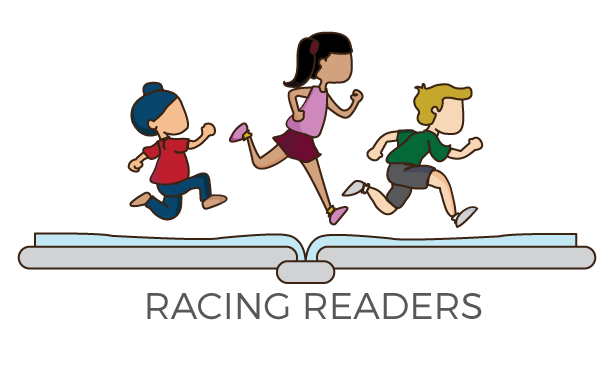 Betty Huff/ TuesdayFinal Report – 2019/2020By --------, ------- and ------- SFU Surrey TD Community Engagement CenterAbstractThis report contains information and an analysis regarding Racing Reader’s weekly strategies and provides insight into the operations of the Racing Reader Program at Betty Huff Elementary and Virtual Online Tuesday sessions of the 2019/2020 calendar year.IntroductionRacing Readers is a not-for-profit afterschool program where university students and high school students engage as volunteers, volunteer leads and program coordinators to support elementary school students in all their academic and personal skill development and making (SFU Students lead program). The program originally began at Newton Elementary in 2014 and expanded in 2016 to include Betty Huff Elementary. During this time the program also took on a numeracy and literacy component. Apart from running on weekly basis at these two school, Racing Readers has run as a part of the Burnaby Festival of Learning for the last two years but had to be canceled this year to due to unfortunate circumstances revolving around COVID-19 . The program runs in partnership with the Surrey school district partnership department. Furthermore, The afterschool program is geared to help at-risk youth in grades 2-5 advance their Physical Activity, Literacy and Numeracy skills. This is done through planned activities, games and lesson plans that are co-led by a Program Coordinator and Lead Volunteer. The session is team based which is composed of groups of 3-5 students and 1-3 volunteers depending on the iteration. Within these groups, students receive extensive support and guidance from dedicated SFU student volunteers. In this manner, students receive the undivided support they need (which may not be present in a class setting) while also being given the adequate environment to be interactive, social, and collaborative among other students, volunteers and leads. This outreach was performed in person at the Betty Huff Elementary site for both the Fall and Spring iterations and virtually for the Summer iteration. The volunteers (University students and high school students), volunteer leads and program coordinator at both sites are responsible for supporting the growth of student’s problem solving, numeracy, literacy, and critical thinking skills. Separately, volunteer leads and program coordinators help volunteers gain experience and develop their personal and professional skills as well as participating and leading various games and activities during the session. In person, the program starts at 2:30 PM and ends at 4:30 PM every Tuesday at the Betty Huff Elementary site. During the pre-sessions, volunteers, volunteer leads and program coordinators discuss and bond together in order to prepare for the session with the students (Students were between grades 2-5)  – in this time they are able to go over the schedule, while also practising and discussing anything relevant to the days session. Sessions will then begin with a check in and a group discussion centered around the word of the day before students move into journal writing. Following journals writing, students line up and head either outside or to the gym for the physical activity portion. Afterwards, students are welcomed into a break where they have snacks and move into either a numeracy or literacy activity. Virtually, the program on Tuesdays start at 3:00 PM and runs until 4:00 PM. The Racing Readers Team would start by accepting the students into the Zoom call and begin a group discussion about our regular rules while also discussing the theme of the day. After we would move into a brief journal/critical thinking question. Students are sent into breakout rooms via zoom where they can interact with their volunteers in journal writing or discussing the question that was provided. Afterwards, students are invited back to start a small physical activity session led by pre-recorded videos submitted by volunteers or organized live by program coordinators. We would then continue to a small washroom/drink break while a small activity session followed. During this time we also encouraged students to wash their hands and follow through with COVID-19 precautionary actions. Soon after, a heart-to-heart or reflection period with the students would happen once more in breakout rooms. After this in-session virtual portion with the students ends, we would have a second group of volunteers separately coordinate on projects where they create activities and post-session videos to send out to students enrolled within the Racing Reader program. The purpose is the engage students further while also giving parents great quarantine activities and education ideas during this time where engaging students at home may be challenging. BenefitsIn regards to SFU, the racing readers program allows students to be informed about the university itself and the programs that are available. In this way, SFU may be a future post-secondary option for some students that are interested. It is also beneficial that SFU has a community engagement department where SFU students are given the ability and encouraged to cater to the community and venture out with no difficulty. This way University students are seen as change makers as they are given a chance to make a change in their communities while also benefitting the university or future programs on their experience and findings (increases further needed or progressive development). This year we have also been able to recruit high school volunteers in order to improve the program; Since High school volunteers are able to connect with leaders and volunteers specifically from SFU, they may gain interest in attending the university as well. This is of course of benefit to SFU as these students are absolute leaders and are invested within education and improving education for youth. In this they have much to offer SFU, SFU organizations, SFU clubs etc.. In regards to the Surrey School District or specifically Betty Huff Elementary school; These institutions also gain very educated and dedicated students as volunteers. Observable benefits include setting a good example for students. Volunteers are also able to cater to students easily based on age compared to older professionals who possibly haven’t experienced or understand the effects of social media, society and youth culture/ current social issues. Due to this, SFU volunteers and program coordinator are driven into an essential lead and influential role where they can expand their skills. Volunteers attending the program for either the full or multiple iterations improved in relation to their social, leadership, and interactive abilities and skills compared to when they began volunteering. These volunteers also gain knowledge on interacting with children and possible issues that are present among children. As the majority of volunteers were interested in becoming teachers, they can also analyze these issues and troubleshoot in future education settings. Since the summer iteration was also online – they were given the ability to develop skills around technology and online schooling. They were taught skills in how to operate zoom calls with class members but also how to bond, prepare and connect with our team online. All volunteers prepared projects on a biweekly basis online with their assigned teams; In this they advanced their teamwork, creativity and time management skills. In relation to the Program Coordinator, (myself) I was able to expand my skills in areas I haven’t given the opportunity to. For instance, I was taught how to train several volunteers independently compared to last year I had done it alongside -------  or another program coordinator. In this way my confidence in the work place has definitely improved and I was able to be more of a leader this year (It has also helped me advance my own movement outside of work).  I was also taught how to effectively plan curriculum and events in the in-person and virtual setting. Not only that but I had the privilege of expanding my skills in class management, class engagement and time management while also executing my strong-points as well. That being said, I was also able to learn lots about managing classes in the virtual setting and how to efficiently prepare online curriculum (Since distractions and fatigue are challenges with students in the online world). Not only this but since we had much more volunteers online and 2 sessions/ week, I was able to learn how to prepare two sessions and how to manage so many volunteers  on a weekly basis. Volunteers and Program Coordinator are also taught how to interact with at-risk students and students with exceptionalities which is enlightening, beneficial and important.Lastly, because of this program, students enrolled have a large growth in literacy, numeracy and physical activity abilities and skills. They’re taught how to critically think as individuals and also as a team. It was observed that students began to take physical activity more seriously and even found benefits in it as they averaged at higher levels of physical endurance and were able to run longer. As students were educated on several topics and pushed to work in group settings, they were also given the ability to bond with other students of other ages. Students were also encouraged to understand and share their own culture, form their own viewpoint or opinions and understand the true meaning behind community on a multicultural level. Due to this, students are taught to respect other’s cultures, traditions, views and exceptionalities. Lastly, specific to the Betty Huff Elementary location, it was found that students who are usually singled out or tend to have depressive or anxious features seam to benefit by the end of the iteration in relation to their mood, activity, and motivation levels; these students go from being introverted to extroverted by the end of the program. Continuing Racing Readers virtually allowed kids to have social interaction with peers and vital support from leaders during COVID-19 and the loneliness that does come along with the pandemic amongst youth. Social isolation during the pandemic has increased the loneliness among youth and having a program that was still running provided students with support and interaction which beneficial to their mental and physical health.Weekly Session LayoutsWhat WorkedHigh School VolunteersExtremely enthusiastic, committed and genuine volunteersAlex, Venci, Ethan and Shiva were a fantastic set of volunteers, they made a huge difference in so many student’s growth and did so effortlessly. Were also able to connect with the students in a unique way as they were younger and had more similar experience and exposure The consistency with running laps was extremely beneficial especially when linked to concepts of mindfulness/wellness Students would run weekly in order to benefit their health abilitiesStudents felt more motivated to run when told that they aren’t competing against anyone else yet they are competing to do better and better on a weekly basis for themselvesHighest score: from 11 laps in the first week to 25 laps in the last weekGreat improvement done by this studentOne of our students, Nicholas, has been opening up lotsDue to the efforts of our high school volunteers They’re able to give him the attention he need and are extremely patient with his growth which has really pulled him out of his shellIn the second iteration volunteers were extremely determined and committedThis was due to some adjustments I’d do to the session scheduleUltimately I made sure we marked journals during snack time instead of doing it during volunteer prep time before sessions. This provided us with more time for the next session where volunteers were able to connect and communicate about us as a team and also their game plan for the rest of the sessionWe should really keep doing this – showed a MASSIVE improvement in volunteer teamwork and spiritMaking the decision to go virtually for the 3rd iteration was fantasticI personally grew a lot in my leadership skills and was able to brush up my technology skills as well Bringing in more volunteers and also splitting them into team A and B to work in the session and outside to develop curriculum was beneficialThis way there was not a lot of labour allocated just to one group of volunteers but instead there was a good balanceThe hour long sessions were JUST perfectThis way students were engaged for the 60 minutes and did not get bored with the structure of our sessionIt being on zoom was extremely helpful since zoom has a lot of great features to use with kidsRaise hand function, emoji functions, breakout room feature, chat function, ability to share screen etc.Having volunteers meet together during prep time in breakout rooms gave them the ability to prep and bond before meeting with studentsGiving volunteers the ability to create contentEither through in class workout sessions (Specifically Teah and Jordan’s videos)Or in the post sessionsAMAZING, improved their skills and was extremely engaging and fun for the students Library meeting area was very beneficial and resourceful in relation to having books to read and being able to use a white board-------  supported just enough! Weekly check-in, meetings, and visits were sufficientA lead Volunteer is very helpful although may be problematic when leads are not experienced enough. Focus on the class is taken away from in this case. Gym space and having the ability to to go outside was very much so needed Storage area within the staff room was beneficialBeing able to create curriculum between iterations; this way we can integrate subjects students are relatively interested in or current leading subjects (like global warming)RafflesVolunteer debrief. In this sense I was able to receive information in regards to the program or the students. With this information we would make adjustments or guide our attention towards specific students when needed. Set teams for the iteration where students can get to know other students of other ages and feel comfortable with them within the first couple weeks. Also small groups are beneficial because students aren’t embarrassed to express themselves to a couple of people. Receiving Backpacks, journals and pensReceiving Snacks in-between activities Games and Activities That WorkedHula Hoop Teamwork exerciseEveryone is it tagBuilding a bridgeGingerbread SelfBalancing RobotElection campaigningMingleScience activities (ex. Index Card trick)Everyone is it TagLaps - once the running program was introducedSilent/Buddy readingShow and Tell (Virtual)Telephone Game and silent ball during dismissalJournal questions about the students (ex. What is your favourite part of Racing Readers?)What time is it Mr. Wolf?Writing letters to pen-pals at Betty HuffNumeracy activity about heightNumeracy activities about timeYouTube videos during water break (Virtual)Gratitude writingWorkouts led by Volunteers (Virtual)Nature and environment exercises Heart rate monitoringJob/Career CharadesHangman during snackIllusions Activity (Virtual)Fibonacci Series Activity (Virtual)Concerns and ChallengesConcern/Challenge: Several Students/ Recruiting Volunteers Occurred laterRoot Cause: During our first iteration of the program we had a lot of students for the first couple weeks and not enough volunteers. We expected a drop off of students as that tends to happen but this iteration several students did stick around which wasn’t necessarily a problem. The challenge was that we didn’t have enough volunteers to effectively manage the students.Solution: We recruited and trained more volunteers as the iteration went by which was really helpful and solved our problem. Concern/Challenge: Several Volunteer AbsencesRoot Cause: In the beginning of the iteration we requested that volunteers give us their schedule versus us specifically saying they needed to be at all sessions. This was an issue since it made it seem like volunteers could easily dismiss themselves from sessions depending on which week it was. In this way we had several volunteer absences and not a lot of commitment.Solution: For the second iteration we made sure to note that session dates were mandatory and explained the importance of volunteer presence in our program. In this way absences were of reasonable concern versus leisure. We also gave them the option to let us know about any dates that would conflict with our session schedule and would excuse those dates specifically.Concern/Challenge: Librarian + Communication Root Cause: Initially the librarian would didn’t know that we were supposed to be sharing the Library space @ 2:00 until 2:30 in order to prepare for sessions. So she would have students in the library which was difficult for us to manage around. Also a couple times the gym was take for volleyball which we were unaware of.Solution: We requested better communication between us and the VP. It also may be a good idea to ask for the list (which we usually do) of unavailable days in the gym and also ask to chat/connect with the librarian over our program in the library.Concern/Challenge: Volunteers and Their Ability to ConnectRoot Cause: Since several volunteers were not as present as usual there was a huge issue with student’s ability to connect with volunteers. It also seamed hard for the volunteers to put their foot down and be leaders with their students due to the lack of connections.Solution: I tried to help and step in as much as possible. That being said we were able to talk about these issues and how to go about these situations for the volunteers. It was a great teaching moment and there was a lot of growth on the volunteers endConcern/Challenge: Virtual Setting -> Not giving students the chance to talkRoot Cause: In the virtual setting it is difficult to tell when a student is ready to speak or ready to engage. So a lot of the times volunteers would ramble or extend discussion and not give students the ability to share or engage in discussions.Solution: We had a chat about the 17 second rule; When you as a volunteer ask a question, give the students 17 seconds to respond before moving on or giving examples. Call on students to share also – but if they do not want to, do not force, simply encourage.Concern/Challenge: Virtual Setting -> Technology IssuesRoot Cause: Whether that was wifi problems, screen sharing issues, lagging videos, inability to maneuver through zoom.Solution:. It took time to approach all these issues. I think the best thing for the future is to have a zoom seminar that is applicable to RR (I’m glad to run through it)Concern/Challenge: Dry Breakout RoomsRoot Cause: At many times students did not want to engage on the virtual setting so it was increasingly difficult to initiate those moments especially when volunteers are used to in person volunteering.Solution: Again, taking them through options of what they can do in the future when these moments do occur. Concern/Challenge: Chat Spamming Root Cause: Several students would spam the chat and it would lag the video Solution: Have chats separately with these students or close chat functions during important parts of the sessionWishlistDo volunteer recruitment early on (And make sure that volunteers can make it to the majority of sessions)Also keep the high school volunteers because they were extremely helpful and committed!Have a seminar about how to use zoom functions and how to engage with students virtuallyI am willing to help with this!Hire lead volunteers that are very capable of supporting volunteers, students and program coordinators (Like Azarine, she was a star!)Include Lead volunteers in on our meetings with program coordinators and include them in the curriculum development process (When we talk about how to do it and when we actually do curriculum develop)This would be extremely helpful as we do not have to re-teach them how to do curriculum and in this way they are expected to curriculum develop and advance their skills in that sense Always have the online timesheets – THEY’RE AMAZING!Lead Volunteer ReflectionsInsights from CEAInsights with Virtual Racing ReadersMy experience with running a virtual Racing Readers Program was very beneficial and I believe it’s something we shouldn’t shy away from doing again. I do think we were about to create much more content than we could’ve ever imagined creating with no materials. In this way I think students were also able to engage in a different manner and a bit more educationally. I say this because our content needed to use simulations, gif, videos and such that provide a different lens and approach to education and learning.  Also the resources online like videos and simulations are infinite and it was great being able to use them in the virtual setting since that’s something we typically cannot do online – they usually further advance a students learning as well. I was also able to use material and content I typically would not use in persons. For instance, I was able to use my electrical microscope with the students online, which is unique as students only really use microscopes in high school. 	The only reasons I can think of it being challenging is because there was a lot to learn in a short amount of time regarding the technology and software we had to use in order to execute fantastic seasons. That being said it didn’t take us long and we were able to efficiently teach the volunteers over the course of a couple weeks. Although a possible concern is wifi and functioning computers/laptops for volunteers to be able to use when on the virtual setting. Either way I really enjoyed running RR online and developed so much in my leadership, teaching, organization, technology and time management skills. AcknowledgementsI would initially like to acknowledge the land that land I live, study and work on is located on the traditional, unceded territories of the xʷməθkʷəy̓əm (Musqueam), Sḵwx̱wú7mesh Úxwumixw (Squamish), Sel̓íl̓witulh (Tsleil-Waututh), kʷikʷəƛ̓əm (Kwikwetlem) and q̓icə̓y̓ (Katzie) Nations. Unceded means that these territories have never been handed over, sold, or given up by these nations, and we are currently situated on occupied territories.Furthermore I would like to specifically thank the Simon Fraser University students, High School volunteers, directors and admin who contributed to making the 2019-2020 Racing Readers program beneficial and possible in person and virtually! Further Acknowledgements are listed down below and I acknowledge that without our partners, volunteers, and staff, Racing Reader would not be the engaging, inclusive and fruitful program that it is. Surrey School District – Community Schools PartnershipsBetty Huff Elementary StaffSFU StaffSFU and High School Volunteers & Program CoordinatorsFall 2019ActivitiesMaterialsTheme/Word of the DayNumber of Students presentOctober 8th Discussion: For discussion we welcomed the group to the program with introductions and made sure everyone checked in with their leaders. We went over the word of the day and the kids started working on their journals. Journals:You are stranded on a deserted island and can only pick 5 things to take with you. Order them from most-least important.If you were to order your dream pizza, what toppings would you pick?Physical activity: Warm up - we played ZapMain activity – Running Laps. Snack – -------  Reads the group a bookNumeracy Activity: Constellation art. Student were told to make their own constellations and create a story behind it.During dismissal students played silent ball. Clean up and check out:Students play silent ball while they wait to get dismissed. Before they get dismissed students must check out with Surbhi. Volunteer Debrief JournalsSnacksBlack Cardstock PaperMetallic SharpiesPens/PencilsPopsicle SticksSticky NotesWelcome/Order28October 15th Discussion: Discussed Theme of the week (Team building) which included what it is, how do you build a team, and roles within a team.This was Election week therefore we went over voting rules in Canada, ways to pick the best party for you, and resources to make sure you know what the parties offer.  Journals - students in their groups had to create a party name and speech that will encourage voters to vote for you. They were to come up with proposals and a plan by answering the questionsIf you were a prime minister what are 3 rules you and your party would make?Select who the group representative isPhysical activity:Everyone is it Tag & Octopus TagSnack & raffles: At snack one of the leaders read the group a book.Literacy Activity:Election Party Development and Voting – Each group presented their parties and speeches made during Journals. After presentations, the volunteers voted on which party had the best speech. Clean up and check out:Students play silent ball while they wait to get dismissed. Before they get dismissed students have to check out with Surbhi. Poster PaperSnacksRaffle prizesTeam building/Election24October 22rd  Discussion:Reduce, Reuse, recycle: Groupings for being sustainable.We know that certain things cannot be recycled like single use plastics, wrappers, etc.Journal:What is a new way to reduce waste that cannot be reused?Example: I can use a cloth bag when I get groceries, Warm up: mingle and lapsReading and snacks Numeracy game:Garbage sorting game:We will have several photos printed out like chips bags, cans, glass, different kinds of plastics and in the student groups, they have to sort out what they can reuse and what they can recycle into either the organics, paper recycling, the bottles recycling, or what goes into the garbage (landfills)Team building/Group29October 29th Discussion: How did Halloween come to be/how did it begin?History of HalloweenHalloween’s origins date back to the ancient Celtic festival of Samhain (pronounced sow-in). The Celts, who lived 2,000 years ago in the area that is now Ireland, the United Kingdom and northern France, celebrated their new year on November 1.On the night of October 31, they celebrated Samhain, when it was believed that the ghosts of the dead returned to earth. The Celts had a big party. It was all about scaring away the ghosts and spirits.Borrowing from Irish and English traditions, Americans began to dress up in costumes and go house to house asking for food or money around the 19thcentury, a practice that eventually became today’s “trick-or-treat” tradition.Group discussion on what everyone is dressing up as if participating in Halloween.Journal: The students created a spooky story within their groups to share with their peers and did journal questions.What is the spookiest thing that’s happened to you?What is your favourite trick and favourite treat?Physical ActivityNight at the museum + Running lapsRaffles & SnackVolunteer reads to the groupLiteracy activity: Silent ReadingClean up and check out:Students play silent ball while they wait to get dismissed. Before they get dismissed students must check out with Surbhi. Volunteer Debrief Raffle prizesSnacksReflection / Halloween26November 5th Discussion: Talk about what is time and why it is important. If we had no time what would happen?Discussed creative ways to tell time and brainstormed everyday tasks that you need time for.Journals: If you could time travel, what year would you go to? Why?What takes up most of your time/What do you like to do in your free time. What would you do if you had if you had a few extra hours in the dayPhysical activity:Warm up – Show the kids how to take your heart rate + what time is it Mr. WolfMain activity – Running laps and then re-checking our heart rate as a groupSnack: RiddlesNumeracy activity:Time Bingo with pre-made sheets done by SurbhiClean up and check out:Students play silent ball while they wait to get dismissed. Before they get dismissed students must check out with Surbhi.Volunteer Debrief SnacksBingo SheetsReflection/Time27November 12th Discussion:General discussion with the students about what makes a community?  How can we support each other within our community? Where can we find support? Where should we stray away from support?*Due to the # of absent volunteers, we changed the schedule structure of the day*Literacy Activity: Silent ReadingPhysical Activity:Warmup Hula Hoop game for support systems. In this activity, everyone in their groups must stand in a line holding hands and travel through a hula hoop without breaking the chain and letting go of each other.Snack and Raffle: a volunteer read a book while the students had their snack. Journals:Made a mind map within their groups of your support system. Who do you find the most supportive?Clean up and check out:Students play silent ball while they wait to get dismissed. Before they get dismissed students must check out with Surbhi. Volunteer Debrief SnackRaffle prizesCommunity/Support Systems26November 19Session Cancelled due to lack of Volunteer Attendance November 26th (Last session for end of program term #1 Fall)*Lead By ------- *Discussion:For this week’s discussion we brainstormed what are aspirations? Then asked the kids what things they expect to see in 50 years from now on earth and got them to list as many jobs they can think of and write it on the board*We continued the changes to the schedule structure of the day*Literacy Activity:Played 21 questions but job/career themed. Each student got a job/career which they have to put on their backs and they had to go around and ask questions to their peers to figure out what they are. Only could ask the same person once.Then we created gingerbread cut out sheets of ourselves in the future and coloured them in.Physical Activity:Mingle + 4 corners Snack and raffles: a volunteer read a book while the students had their snack. Journals:What do you want to be/do when you grow up? Why?What do you think the world will look like in 50 years.What do you want to be remembered/known for when you grow up? (ex. A super star!)Clean up and check out:Students play silent ball while they wait to get dismissed. Before they get dismissed students must check out with Surbhi. Volunteer Debrief + Wrap up Debrief with ------- Attendance listRaffle prizesGingerbread Cut out sheetAspirations/FutureN/ASpring 2020ActivitiesMaterialsTheme/Word of the DayNumber of studentsJanuary 14th Discussion: - Welcoming the new volunteers and ourselves to the new kids in the program.Going over the day and small details like the washroom rules/raffle.A quick name game between volunteers and their kids (Whole team). Tell the children to stand in a circle. One person should start the game by saying, “My name is ______ and I like to ________.” As the person says their hobby, they should act out a movement to reflect that hobby. For example, if the hobbies are swimming, they might move their arms around to simulate swimming. Have the group repeat, “________ likes [swimming]” and act out the swimming motion.The food pyramid & what nutrition is/what makes food nutritious and healthy- What are some health foods (Brainstorm)- What is teamwork?Journals:- Write about a time where you had to use teamwork? Examples- Describe your favourite meal. examples- BONUS: An apple and a cookie were talking about who is the better food. What do you think? examplesPhysical Activity:- Warm up = Hula Hoop activity for teamwork.Running LapsSnack:- Socialize/-------  ReadsMain Activity:- Buddy/Silent Reading after SnackTeamwork/Nutrition12January 21nd Discussion:Welcoming the new volunteers and ourselves to the new kids in the program. Going over the day and small details like the washroom rules/raffle.Discussion was focused on how people measured in the past (caveman tools etc) and how communication is key to teamwork! (Listen to everyone, compromise, be patient)Journals: If you could grow anything in the yard, what would it be? Draw a pictureHow do you think animals communicate?BONUS: How tall are you? Get a friend in your group to measure you in a unique way and record your height. (ex. 5 books tall)Physical Activity:Warm upHula Hoop Teamwork exercise + running lapsSnack and Raffle: -------  reads to the groupNumeracy Activity:Bridge Building ActivityGroups come together and create the structure of a supportive bridge using a select amount of materials give to them and a prompt by Surbhi for the distance of the bridgeStudent will construct a bridge with these materials on paper first (popsicle sticks, straws, masking tape) with your supportive group.Clean up and check out:Students play silent ball while they wait to get dismissed. Before they get dismissed students have to check out with Surbhi. Volunteer Debrief Attendance listRaffle prizesTapeStrawsPopsicle SticksTeamwork /Measure19January 28th Discussion: As a group we brainstormed what makes a good story and then the students shared some of their favourite books and why. We then talked about why problem solving within stories make books interesting and how does the problem solving usually occur/how it gets solved.Journals: Create a short story on a flip chart as a groupRules:-Have to use once upon a time (or another intro, ex. one day, sometime ago)-Has to be a mythical creature (like a monster)-Happy problem solving ending-Involves a group of peoplePhysical Activity:Warm upStretches but while playing Simon SaysMain Activity: Everyone is it TagSnack: RiddlesPrompt story telling. Leader starts a story off, and the kids continue (ex. Leader: so I was walking through the forest and what did I see? Student: *answers with their own idea*)Literacy ActivityBuddy/Silent ReadingClean up and check out:Students play silent ball while they wait to get dismissed. Before they get dismissed students have to check out with Surbhi. Volunteer Debrief SnackAttendance listProblem Solving/Story24February 4th Session CancelledProblem Solving / FractionsN/AFebruary 11th Discussion: When through what discussion and communication were, the different types for each, and how we communicate through letters + the body structure of a letter. No Journals Group ActivityPlayed Pictionary as a group – purple, blue and green teams vs yellow, red and orangePhysical ActivityEveryone is it tagLiteracy ActivityLetter Writing (Racing Readers 5th Anniversary ProjectClean up and check out:Students play silent ball while they wait to get dismissed. Before they get dismissed students have to check out with Surbhi. Volunteer Debrief Attendance listRaffle prizesLetters from Betty HuffDiscussion/Communication24February 18th Discussion: We went over what a small recap of what we discussed last week + Where do we see the number 100 in our lives. I then told the students some facts about things that happened 100 years ago from this exact date.Journals: If you could give $100 to a charity, which would you choose? Why? (If the kids don't have a charity in mind, they can make one up)Tell me something about you that you think I might not knowPhysical Activity:Amoeba TagTo play, start by choosing two students to be “It.” They will be the first amoeba. Each student that the amoeba tags must hold hands with one of the amoebae and they will all need to run together to tag the other students. The game is over when there are no free students left.Running LapsSnack + raffle: A volunteer read to the groupNumeracy Activity: Get to know your classmate BINGO! Each student will receive a print out of a bingo sheet made by Surbhi with specific phrases/sentences. These sentences will consist of something someone has done or likes to do. The object of this bingo is to find a person in the room that matches what the phrase/sentence says. Once they have written down a person in a section, they can not re-use that same person for another phrase/sentence.Clean up and check out:Students play telephone while they wait to get dismissed. Before they get dismissed students must check out with Surbhi. Volunteer Debrief Masking tape for numeracy activity for grade ⅔Worksheets for grade ⅘ Attendance listSnackBingo sheet made by SurbhiDiscussion/10021February 25th Discussion:As a group we discussed what a goal is and the best ways to set goals. Ex. Be realistic (if you want to stop watching tv so much, don't cut tv completely out, gradually do it. If you want to run more, run moderately the first day and increase from there) Be flexible (Not everything goes as planned and that's okay! Give yourself many pathways to get to your goal)Journals:What are three things you want to do this summer?What do you like daydreaming about?Physical Activity:Warmup – Flag TagRunning LapsSnack + mini raffle:Students had time to mingle Literacy Activity:Buddy/Silent readingClean up and check out:Students play silent ball while they wait to get dismissed. Before they get dismissed students must check out with Surbhi. Volunteer Debrief Attendance listDialogue worksheetBlank paper Books for literacyLiteracy activity worksheetsPathways/Goals22March 3th(Last session for end of program term #2 Spring)Discussion:Discussed Geometry and what it is as well as many different examples.Journals: The first 2 questions were written on sticky notes from each student with their replies and posted on the white board.-What is your favorite part about Racing Readers?- What is a memory from Racing Readers that makes you feel happy?- BONUS: If you were an architect, what would you build?Physical Activity: Warmup – line tagMain Activity – Capture the flagSnack: a volunteer read a book while the students had their snack. Numeracy Activity – Creating your own Mandala ArtClean up and check out:Students play silent ball while they wait to get dismissed. Before they get dismissed students must check out with Surbhi. Volunteer Debrief Attendance listSnackMandala examplesSticky NotesPathways/Lines19May-June 2020VirtualActivitiesMaterialsTheme/Word of the DayNumber of studentsMay 5thDiscussion:Introduced the virtual online setting as well as covered Zoom rules with the kids and made our own Wednesday rules. Sang happy birthday for kids with May and April birthday during quarantine and introduced leads/volunteers.Journals:Kids/volunteers split up into breakout roomsWhat makes you happy?Think of a time when you felt stressed or anxious. What were some strategies you used?Physical Activity:Stretching Simon Says (Remixed as “-------  Says”Wash hands break: Riddles by volunteersReflection/Heart-to-Heart:Played password as a groupCheck out:Students split into breakout rooms and check out with volunteers before returning to the main session and saying bye. Volunteer Debrief Attendance listWellness16May 12th Discussion:Motivation is ultimately the willingness to do somethingWhat are ways which we can stay motivated during quarantine?Making a plan or schedule Journal Writing:When things go back to normal, what is one thing you’re most looking forward to doing?Physical Activity:YogaStart off with bend over hands to feet stretchCat/Cow poseBridge poseWhale poseChild's poseTree poseExtended side angle poseHorse stanceButterfly poseEnd with Lotus resting pose*Wash Hands*Reading or Riddle:https://www.youtube.com/watch?v=MJoczdESU24Watch an award winning motivational film*IF EXTRA TIME->https://youtu.be/Clpw7PG7m1Q (Short motivational read aloud)Reflection or Heart-to-Heart:Creating a written drawing vision board to set goals. They can hang this on their walls as motivation! Encourage them to draw goals that are attainable and realistic. Attendance listMotivation28May 19th Discussion: During the spring time a lot of growth occurs! Plants actually grow in the fibonacci sequences which is a pattern of different numbers. 0,1,1, 2,3,5,8,13 and more!Flowers and plants grow in this numberSo flowers can have 2,3,5, 8 or more petalsIf you find a flower with only 4 petals, its probably missing one petal!The reasons plants grow in this pattern is so the petals can take in optimal sunlight for more growth!*-------  will record a video in backyard explaining this and showing kids the fibonacci sequence in real life”Journal Writing:Draw some plants or trees that you see in your environment.What does spring look like to you?Physical Activity:A good stretch to nature soundsShoulder circles (30 seconds)Shoulder squeezes (30 seconds)Cross arm stretch (30 seconds)10 second breakTricep stretch (30 seconds)https://www.youtube.com/watch?v=6jHsraw2NIk^ if you don't know how to do the stretches watch this, not all the stretches we’re doing are in thisCobra pose (20 seconds)Childs pose (30 seconds)The amazing stretch’*** add whatever stretches you want https://www.youtube.com/watch?v=6jHsraw2NIk Some other ideas are in this video*Wash Hands*Reading or Riddle:https://youtu.be/lGCZXx_Pczo (Short info on how seeds work)https://youtu.be/p3St51F4kE8 (informational video on the parts of a plant)Reflection or Heart-to-Heart:We could play a sound clip of a spring time environment, and the kids have to draw/write how they feel when they hear that sound or what they think it is. The kids should have their eyes closed so they have to use their imaginations + we would give them a time limit to draw what they hear. At the end they can show us if they feel comfortable. Attendance listSpring - Plants and Growth 18May 26th Discussion:Talk about illusions and how our brain does a really good job at trying to fill in the gaps and make sense of what we’re seeing.. Even if what we’re viewing is a trick (this is called an illusion)! Show a video of various kinds of illusions (-------  has attached a compilation video down bellow)https://docs.google.com/presentation/d/1w61hF68_jxBg3kaT8rwUXxqWq9I59lsh_aBeY76adCQ/edit?usp=sharingJournal Writing:What sounds do you like?Physical Activity:Cardio Fitness Activity Pt2. (10 minutes) + cool down stretch*Wash Hands*Reading or Riddle:Riddles https://docs.google.com/presentation/d/1O74M3qux8lDu7neLe9MrD86wNHeJPH9cVJBMxD_Y1Y4/edit?usp=sharinghttps://mysteryscience.com/mini-lessons/sky-blue?code=e29713005027dc0893d54589b920ab7e (why is the sky blue 5 mins)https://mysteryscience.com/mini-lessons/glow-in-the-dark?code=89057a760fc5daa3852282ceba6b6837 (5 mins video on why things glow in the dark) Reflection or Heart-to-Heart:Group discussion about how the kids are feeling and any challenges they are facing with quarantine.Attendance listIllusions18June 2nd ------- ’s last SessionDiscussion:Talk about bacteria and things we cannot see with our naked eyeTalk to the kids about how we can use technology to see mini things like cells and bacteria!-------  will make a video using her electric microscope that the kids can watch.. Will show that maybe flies, leaves or other items are much more detailed up close versus when we just see themJournal Writing:If you could make one rule that everyone has to follow, what would it be?Physical Activity:Cha Cha Slide + Time warp + Cupid Shuffle (Dancing)*Wash Hands* Start on ants canada - First 3 minutesReflection or Heart-to-Heart:https://www.youtube.com/watch?v=qRcll81KpmQWatch Ants Canada! And talk about how we can see mini ants through technology like cameras and microscopes.. Like displayed in this video!Attendance listTechnology/ Mini-Mini17June 9th *Run by ------- *Discussion:Why is nutrition important? (to stay healthy and be able to grow)The food pyramid + the food groupsWhat does it mean to eat healthy? https://youtu.be/mMHVEFWNLMc Journal Writing:What is the strangest food you’ve eaten? Describe and draw. Physical Activity:ZumbaFollow a 10-15 minute Zumba video *Wash Hands*Reading or Riddle:https://www.youtube.com/watch?v=IEDyHPaJSYQCan you guess the food through the emojihttps://mysteryscience.com/mini-lessons/pizza?code=1ff5b80840db4c0add0a9358f357a8ac#slide-id-6011 (2 min video on who invented pizza)Reflection or Heart-to-Heart:Ask the kid about their favourite foods and why. Ask them if their favourite food is healthy and why? Where does it fall in the food pyramid?Attendance listCooking12June 16th *Run By ------- *Discussion:Going over what wastes get put where.How to recycle paper etcComposting?Journal Writing:what are you going to do (or are already doing) to make the world a better place? Physical Activity:Aerobics routine *Wash Hands*Reading or Riddle:https://youtu.be/VgnBUCv4qmQ (Book about recycling read aloud)Reflection or Heart-to-Heart: Heart to heart about climate change, systems change, and the environment. Why should their generation be concerned (but in a motivational way)Attendance listRecyling11June 23th (Last Session for term #3 Virtual)*Run by ------- *Discussion:Where are the main areas that we see acting?Talk about movies and t.v shows with some examples of movies or t.v shows filmed in Vancouver. Journal Writing:Tell me your best joke or riddle Physical Activity:Changing exercise/character game.Lead shouts out an exercise that needs to be done while acting like a character (ex, jumping jacks but like a clown)Characters such as animals, people, etc*Wash Hands*Reading or Riddle:“King baby” -------  will make a read alongReflection or Heart-to-Heart:One word at a time activity (10 minutes)We would split the kids into breakout rooms with about 5-10 kids per room. A volunteer would start  off with one word (ex. “once”) and then the kids will take turns to add on words to try to create a story/sentence. Attendance listImprov/Acting12